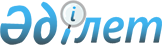 О бюджете Благовещенского сельского округа Жамбылского района Северо-Казахстанской области на 2018 - 2020 годыРешение маслихата Жамбылского района Северо-Казахстанской области от 29 декабря 2017 года № 17/3. Зарегистрировано Департаментом юстиции Северо-Казахстанской области 11 января 2018 года № 4499.
      В соответствии со статьями 9-1, 75 Бюджетного кодекса Республики Казахстан от 4 декабря 2008 года, статьей 6 Закона Республики Казахстан от 23 января 2001 года "О местном государственном управлении и самоуправлении в Республике Казахстан", маслихат Жамбылского района Северо-Казахстанской области РЕШИЛ:
      1. Утвердить бюджет Благовещенского сельского округа Жамбылского района Северо-Казахстанской области на 2018-2020 годы согласно приложениям 1, 2 и 3 к настоящему решению соответственно, в том числе на 2018 год в следующих объемах: 
      1) доходы – 28 185 тысяч тенге:
      налоговые поступления – 7 980 тысяч тенге;
      неналоговые поступления – 0 тенге;
      поступления от продаж основного капитала – 0 тенге;
      поступления трансфертов – 20 205 тысяч тенге;
      2) затраты – 28 185 тысяч тенге;
      3) сальдо по операциям с финансовыми активами – 0 тенге:
      приобретение финансовых активов – 0 тенге;
      поступления от продажи финансовых активов государства – 0 тенге;
      4) дефицит (профицит) бюджета – 0 тенге;
      5) финансирование дефицита (использование профицита) бюджета – 0 тенге:
      используемые остатки бюджетных средств – 0 тенге. 
      Сноска. Пункт 1 в редакции решения маслихата Жамбылского района Северо-Казахстанской области от 07.12.2018 № 28/2 (вводится в действие с 01.01.2018).


      2. Установить, что доходы бюджета сельского округа на 2018 год формируются в соответствии с Бюджетным кодексом Республики Казахстан за счет следующих налоговых поступлений: 
      индивидуальный подоходный налог по доходам, не облагаемым у источника выплаты, физических лиц, зарегистрированных на территории сельского округа;
      налог на имущество физических лиц, имущество которых находится на территории сельского округа;
      земельный налог на земли населенных пунктов с физических и юридических лиц, земельный участок, который находится в селе;
      налог на транспортные средства с физических и юридических лиц, зарегистрированных в селе; 
      плата за размещение наружной (визуальной) рекламы:
      на открытом пространстве за пределами помещений в селе. 
      3. Установить, что доходы бюджета сельского округа формируются за счет следующих неналоговых поступлений:
      штрафы, налагаемые акимом сельского округа за административные правонарушения;
      добровольные сборы физических и юридических лиц;
      доходы от коммунальной собственности сельского округа (коммунальной собственности местного самоуправления);
      другие неналоговые поступления в бюджет сельского округа. 
      4. Учесть в бюджете субвенцию, передаваемую из районного бюджета в бюджет сельского округа на 2018 год в сумме 17 185 тысячи тенге.
      5. Поступлениями в бюджет сельского округа от продажи основного капитала являются деньги от продажи государственного имущества, закрепленного за государственными учреждениями, финансируемыми из бюджета сельского округа. 
      5-1. Учесть в бюджете сельского округа на 2018 год целевые трансферты из районного бюджета:
      1) 2 028 тысяч тенге – на содержание аппарата акима сельского округа;
      2) 312 тысяч тенге – на освещение улиц населенных пунктов;
      3) 240 тысяч тенге – на обеспечение санитарии населенных пунктов;
      4) 440 тысяч тенге – на благоустройство территории. 
      Сноска. Решение дополнено пунктом 5-1 в соответствии с решением маслихата Жамбылского района Северо-Казахстанской области от 07.12.2018 № 28/2 (вводится в действие с 01.01.2018).


      6. Обеспечить выплату заработной платы работникам бюджетной сферы в полном объеме. 
      7. Настоящее решение вводится в действие с 1 января 2018 года. Бюджет Благовещенского сельского округа на 2018 год 
      Сноска. Приложение 1 в редакции решения маслихата Жамбылского района Северо-Казахстанской области от 07.12.2018 № 28/2 (вводится в действие с 01.01.2018).
      Продолжения таблицы Бюджет Благовещенского сельского округа на 2019 год
      Продолжение таблицы Бюджет Благовещенского сельского округа на 2020 год
      Продолжение таблицы
					© 2012. РГП на ПХВ «Институт законодательства и правовой информации Республики Казахстан» Министерства юстиции Республики Казахстан
				
      Председатель ХVII

      очередной сессии маслихата

      Жамбылского района

Р.Садыков

      Секретарь маслихата

      Жамбылского района

Б.Мусабаев
Приложение 1к решению маслихата Жамбылского района от 29 декабря 2017 года № 17/3
Категория
Класс
Подкласс
Наименование
Сумма (тысяч тенге)
 1) Доходы
28 185
1
2
3
4
5
1
Налоговые поступления
7 980
01
Подоходный налог
1 624
2
Индивидуальный подоходный налог
1 624
04
Hалоги на собственность
6 356
1
Hалоги на имущество
220
3
Земельный налог
260
4
Hалог на транспортные средства
5 876
4
Поступления трансфертов
20 205
02
Трансферты из вышестоящих органов государственного управления
20 205
3
Трансферты из районного (города областного значения) бюджета
20 205
Функцио-нальная группа
Админи-стратор бюдже-тных прог-рамм
Програ-мма
Наименование
Сумма (тысяч тенге)
1
2
3
А
В
2) Затраты
28 185
01
Государственные услуги общего характера
20 069
124
Аппарат акима города районного значения, села, поселка, сельского округа
20 069
001
Услуги по обеспечению деятельности акима города районного значения, села, поселка, сельского округа
20 069
04
Образование
908
124
Аппарат акима города районного значения, села, поселка, сельского округа
908
005
Организация бесплатного подвоза учащихся до ближайшей школы и обратно в сельской местности
908
07
Жилищно-коммунальное хозяйство
3 825
124
Аппарат акима города районного значения, села, поселка, сельского округа
3 825
008
Освещение улиц в населенных пунктах
3 145
009
Обеспечение санитарии населенных пунктов
240
011
Благоустройство и озеленение населенных пунктов
440
13
Прочие
3 383
124
Аппарат акима города районного значения, села, поселка, сельского округа
3 383
040
Реализация мероприятий для решения вопросов обустройства населенных пунктов в реализацию мер по содействию экономическому развитию регионов в рамках Программы развития регионов до 2020 года
3 383
Функцио-нальная группа
Админи-стратор бюдже-тных прог-рамм
Прог-рамма
Наименование
Сумма (тысяч тенге)
3) Сальдо по операциям с финансовыми активами
0
Приобретение финансовых активов
0
13
Прочие
0
Категория
Класс
Подкласс
Наименование
Сумма (тысяч тенге)
6
Поступления от продажи финансовых активов государства
0
01
Поступления от продажи финансовых активов государства
0
1
Поступления от продажи финансовых активов внутри страны
0
4) Дефицит (профицит) бюджета
0
5) Финансирование дефицита (использование профицита) бюджета:
0
Категория
Класс
Подкласс
Наименование
Сумма (тысяч тенге)
8
Используемые остатки бюджетных средств
0,0
1
Остатки бюджетных средств
0,0
1
Свободные остатки бюджетных средствПриложение 2к решению маслихата Жамбылского района от 29 декабря 2017 года № 17/3
Категория
Класс
Подкласс
Наименование
Сумма (тысяч тенге)
 1) Доходы
25 801
1
2
3
4
5
1
Налоговые поступления
8 539
01
Подоходный налог
2 398
2
Индивидуальный подоходный налог
2 398
04
Hалоги на собственность
6 141
1
Hалоги на имущество
161
3
Земельный налог
485
4
Hалог на транспортные средства
5 495
2
Неналоговые поступления
0
3
Поступления от продажи основного капитала
0
4
Поступления трансфертов
17 262
02
Трансферты из вышестоящих органов государственного управления
17 262
3
Трансферты из районного (города областного значения) бюджета
17 262
Функциональная группа
Администратор
Программа
Наименование
Сумма (тысяч тенге)
1
2
3
А
В
2) Затраты
25 801
01
Государственные услуги общего характера
18 415
124
Аппарат акима города районного значения, села, поселка, сельского округа
18 415
001
Услуги по обеспечению деятельности акима города районного значения, села, поселка, сельского округа
18 415
04
Образование
972
124
Аппарат акима города районного значения, села, поселка, сельского округа
972
005
Организация бесплатного подвоза учащихся до ближайшей школы и обратно в сельской местности
972
07
Жилищно-коммунальное хозяйство
3 031
124
Аппарат акима города районного значения, села, поселка, сельского округа
3 031
008
Освещение улиц в населенных пунктах
3 031
13
Прочие
3 383
124
Аппарат акима города районного значения, села, поселка, сельского округа
3 383
040
Реализация мероприятий для решения вопросов обустройства населенных пунктов в реализацию мер по содействию экономическому развитию регионов в рамках Программы развития регионов до 2020 года
3 383
Функциональная группа
Администратор
Программа
Наименование
Сумма (тысяч тенге)
3) Сальдо по операциям с финансовыми активами
0
Приобретение финансовых активов
0
13
Прочие
0
Категория
Класс
Подкласс
Наименование
Сумма (тысяч тенге)
6
Поступления от продажи финансовых активов государства
0
01
Поступления от продажи финансовых активов государства
0
1
Поступления от продажи финансовых активов внутри страны
0
4) Дефицит (профицит) бюджета
0
5) Финансирование дефицита (использование профицита) бюджета:
0
Категория
Класс
Подкласс
Наименование
Сумма (тысяч тенге)
8
Используемые остатки бюджетных средств
0,0
1
Остатки бюджетных средств
0,0
1
Свободные остатки бюджетных средствПриложение 3к решению маслихата Жамбылского района от 29 декабря 2017 года № 17/3
Категория
Класс
Подкласс
Наименование
Сумма (тысяч тенге)
 1) Доходы
26 398
1
2
3
4
5
1
Налоговые поступления
9 136
01
Подоходный налог
2 565
2
Индивидуальный подоходный налог
2 565
04
Hалоги на собственность
6 571
1
Hалоги на имущество
172
3
Земельный налог
519
4
Hалог на транспортные средства
5 880
2
Неналоговые поступления
0
3
Поступления от продажи основного капитала
0
4
Поступления трансфертов
17 262
02
Трансферты из вышестоящих органов государственного управления
17 262
3
Трансферты из районного (города областного значения) бюджета
17 262
Функциональная группа
Администратор
Программа
Наименование
Сумма (тысяч тенге)
1
2
3
А
В
2) Затраты
26 398
01
Государственные услуги общего характера
18 732
124
Аппарат акима города районного значения, села, поселка, сельского округа
18 732
001
Услуги по обеспечению деятельности акима города районного значения, села, поселка, сельского округа
18 732
04
Образование
1 040
124
Аппарат акима города районного значения, села, поселка, сельского округа
1 040
005
Организация бесплатного подвоза учащихся до ближайшей школы и обратно в сельской местности
1 040
07
Жилищно-коммунальное хозяйство
3 243
124
Аппарат акима города районного значения, села, поселка, сельского округа
3 243
008
Освещение улиц в населенных пунктах
3 243
13
Прочие
3 383
124
Аппарат акима города районного значения, села, поселка, сельского округа
3 383
040
Реализация мероприятий для решения вопросов обустройства населенных пунктов в реализацию мер по содействию экономическому развитию регионов в рамках Программы развития регионов до 2020 года
3 383
Функциональная группа
Администратор
Программа
Наименование
Сумма (тысяч тенге)
3) Сальдо по операциям с финансовыми активами
0
Приобретение финансовых активов
0
13
Прочие
0
Категория
Класс
Подкласс
Наименование
Сумма (тысяч тенге)
6
Поступления от продажи финансовых активов государства
0
01
Поступления от продажи финансовых активов государства
0
1
Поступления от продажи финансовых активов внутри страны
0
4) Дефицит (профицит) бюджета
0
5) Финансирование дефицита (использование профицита) бюджета:
0
Категория
Класс
Подкласс
Наименование
Сумма (тысяч тенге)
8
Используемые остатки бюджетных средств
0,0
1
Остатки бюджетных средств
0,0
1
Свободные остатки бюджетных средств